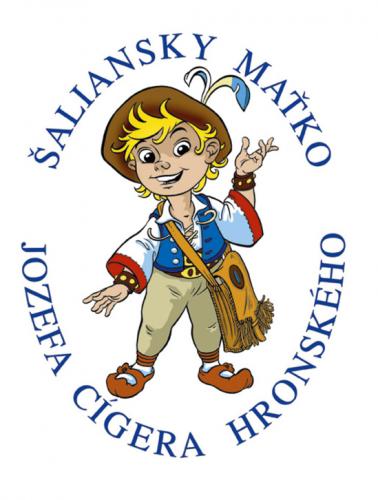 Záväzná prihláška pre recitátora26. ročník   Š A L I A N S K Y    M A Ť K O  2018/2019obvodné kolo postupovej súťaže v prednese slovenskej povesti Meno a priezvisko recitátora: Adresa trvalého bydliska: PSČ a obec:                                   Dátum narodenia: Tel. a e-mail:Ročník:		Názov a adresa školy: PSČ a obec: Tel. a e-mail: Kategória:    (I. - III.)	Autor povesti:Názov povesti:Názov knihy: Meno pedagóga, ktorý pripravoval recitátora na súťaž: Dátum: Pozn.: Záväzne prihlášky zaslať do 18.1.2019 zsgiraltovce@gmail.com 